New Dog License ApplicationPlease fill out this form and submit the following documentation by mail or in person:Completed Application FormProof of Rabies VaccinationSpay/Neuter Certificate if ApplicablePayment ($20 each for spay/neuter; $29 each for unaltered)*Please include both physical address and mailing address if different*$20.00 Fixed (Spayed/ Neutered) Dog$29.00 Unaltered (Not Spayed/Neutered) Dog*Make Checks Payable to Town of Manchester*Mail to:Manchester Town Clerk1272 County Road 7Clifton Springs, NY 14432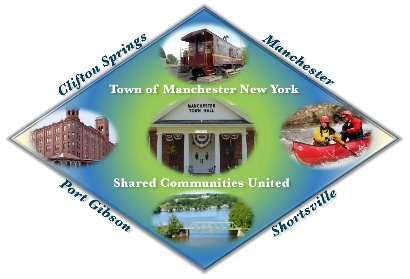 Town Clerk’s Office      Town of Manchester NY1272 County Road 7Clifton Springs, NY 14432(585) 289-3010 ext. 2Owner InformationDog InformationName:Name:Phone Number:Breed:Email:Color(s):Address*:Year of Birth:Sex: